Χαλάνδρι, 18/10/2017 Αρ. Πρωτ. 640ΕΛΛΗΝΙΚΗ ΔΗΜΟΚΡΑΤΙΑΥΠΟΥΡΓΕΙΟ ΠΑΙΔΕΙΑΣ, ΕΡΕΥΝΑΣ ΚΑΙ ΘΡΗΣΚΕΥΜΑΤΩΝΠΕΡΙΦΕΡΕΙΑΚΗ ΔΙΕΥΘΥΝΣΗ ΠΡΩΤΟΒΑΘΜΙΑΣΚΑΙ ΔΕΥΤΕΡΟΒΑΘΜΙΑΣ ΕΚΠΑΙΔΕΥΣΗΣ ΑΤΤΙΚΗΣΔΙΕΥΘΥΝΣΗ ΔΕΥΤΕΡΟΒΑΘΜΙΑΣ ΕΚΠΑΙΔΕΥΣΗΣΒ΄ ΑΘΗΝΑΣ 4ο ΓΕΛ ΧαλανδρίουΕθνικής Αντιστάσεως 45 & Λευκάδος15231 ΧαλάνδριΤηλ. 210. 6724120Fax: 2106724129e-mail: mail@4lyk-chalandr.att.sch.gr ΘΕΜΑ: ΠΡΟΚΗΡΥΞΗ 6ΗΜΕΡΗΣ ΕΚΔΡΟΜΗΣ Γ΄ ΛΥΚΕΙΟΥ ΣΤΑ ΧΑΝΙΑΠαρακαλούμε να μας στείλετε κλειστή προσφορά σε έντυπη  μορφή και όχι με email ή fax μέχρι   και    24/10/2017  και ώρα 12.00 για την διοργάνωση 6ημερης εκδρομής του σχολείου μας στα  ΧΑΝΙΑ για τους μαθητές της Γ΄τάξης. Ημερομηνία εκδρομής: 10/12/2017 έως και 15/12/2017 Αριθμός μαθητών: 41 Συνοδοί καθηγητές: 03  Η μετάβαση και  η επιστροφή θα γίνει ακτοπλοϊκώς.Επιπλέον η προσφορά πρέπει να περιλαμβάνει τα παρακάτω:Μεταφορά από τον χώρο του σχολείου στο λιμάνι του Πειραιά κατά την αναχώρηση και αντιστρόφως κατά την επιστροφή.Ακτοπλοϊκά εισιτήρια για την διαδρομή Πειραιά – Χανιά, Ηράκλειο  – Πειραιά και ποσοστό κάλυψης σε καμπίνες το 100% των εκδρομέων. Με την προσφορά θα αποσταλεί υποχρεωτικά βεβαίωση διαθεσιμότητας εισιτηρίων από την ακτοπλοϊκή εταιρεία. Το πρακτορείο που θα επιλεγεί θα πρέπει μετά την διαδικασία επιλογής να προσκομίσει στο σχολείο βεβαίωση ότι έχει προβεί σε κράτηση των εισιτηρίων από την ακτοπλοϊκή εταιρεία στο όνομα του σχολείου.  Διαμονή σε ξενοδοχείο (3 διανυκτερεύσεις ) κατηγορίας  5* στην ευρύτερη περιοχή των Χανίων, (σε απόσταση όχι μεγαλύτερη των 5 χιλιομέτρων) με πρωινό και βραδινό εντός του ξενοδοχείου σε μπουφέ. Δωμάτια κατά βάση τρίκλινα για τους μαθητές και μονόκλινα για τους καθηγητές. Με την προσφορά θα αποσταλεί υποχρεωτικά το όνομα του ξενοδοχείου και επιβεβαίωση κράτησης. Όλοι οι μαθητές στον ίδιο όροφο σε περίπτωση που το ξενοδοχείο είναι πολυώροφο.Πολυτελές πούλμαν με πρόσφατο έλεγχο ΚΤΕΟ και έμπειρο οδηγό , στην αποκλειστική διάθεση του σχολείου καθ’ όλη την διάρκεια της εκδρομής .Ξενάγηση από επίσημο ξεναγό στην Κνωσό.Ασφάλιση αστικής και ταξιδιωτικής ευθύνης οργανωτή της εκδρομής.Ασφάλιση ιατροφαρμακευτικής περίθαλψης σε περίπτωση ατυχήματος ή ασθένειας. Αυτοκίνητο στη διάθεσή μας σε περίπτωση έκτακτης ανάγκης.  Υπεύθυνος του πρακτορείου να συμμετέχει στην εκδρομή. Θα γίνει παρακράτηση του 25% του συνολικού ποσού ως εγγύηση, το οποίο θα αποδοθεί την επομένη της επιστροφής εφ’ όσον δεν υπάρχουν απαιτήσεις από αντισυμβατική συμπεριφορά.Κατάθεση υπεύθυνης δήλωσης από το πρακτορείο ότι διαθέτει βεβαίωση συνδρομής των νόμιμων προϋποθέσεων λειτουργίας τουριστικού  γραφείου σε ισχύ. Κατάθεση προσφοράς στην οποία θα αναφέρεται η τιμή ανά μαθητή συμπεριλαμβανομένου του Φ.Π.Α Τελική τιμή οργανωμένου ταξιδιού συμπεριλαμβανομένου του Φ.Π.Α.Οι προσφορές που δεν θα έχουν τα απαραίτητα δικαιολογητικά θα αποκλειστούν.Η επιτροπή πέραν της τιμής, θα συνεκτιμήσει την ποιότητα των προσφερομένων παροχών και δεν υποχρεούται να επιλέξει το πρακτορείο που μειοδοτεί.                      Άνοιγμα προσφορών Τρίτη 24-10-2017 ώρα 13.30.                                                                                                   H Δ/ντρια                                                                                                       Αγγελική Σταματούρου        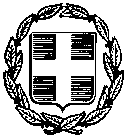 